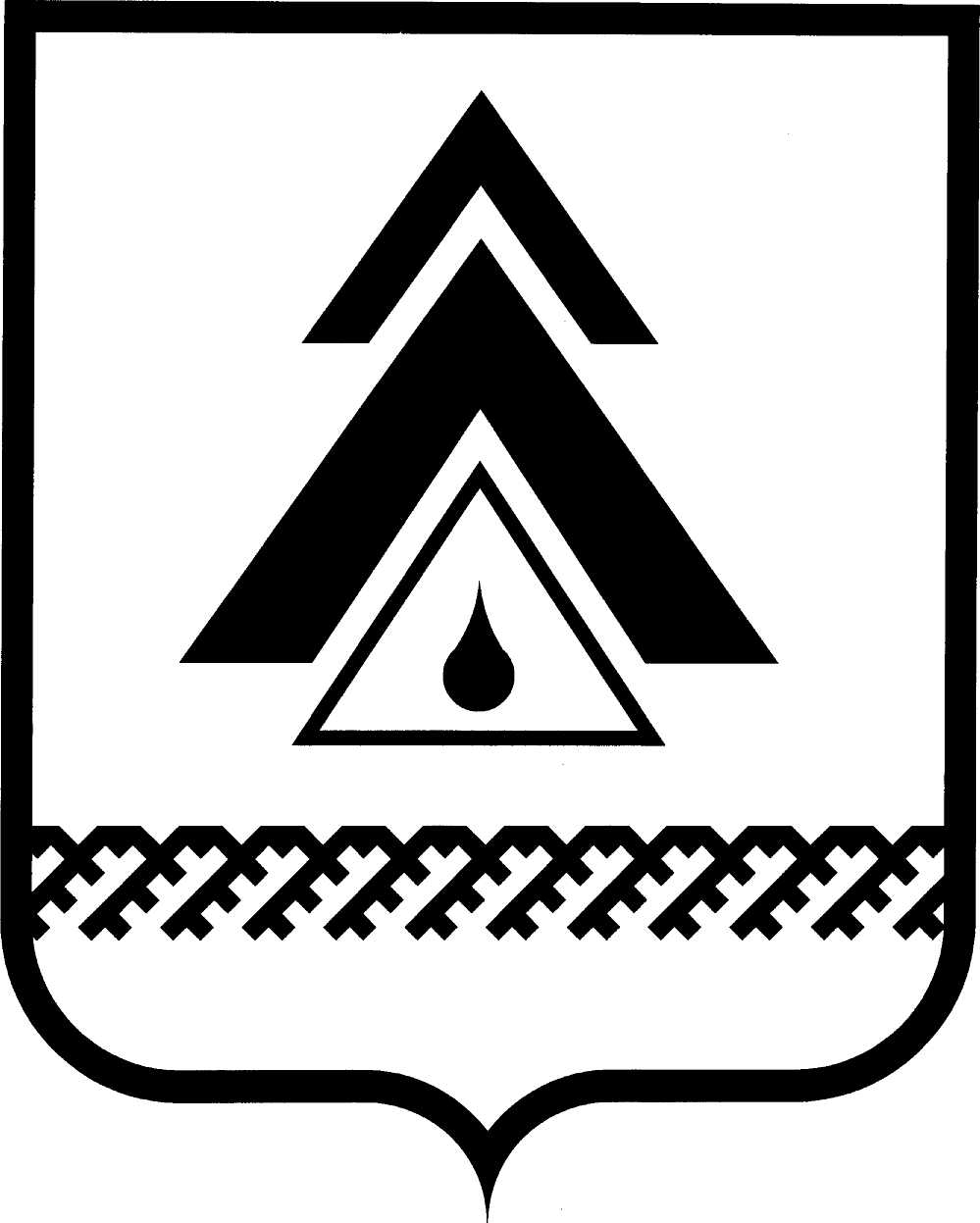 администрация Нижневартовского районаХанты-Мансийского автономного округа – ЮгрыПОСТАНОВЛЕНИЕО признании утратившими силу некоторых муниципальных правовых актовВ целях приведения муниципальных правовых актов в соответствие                с действующим законодательством: 1. Признать утратившими силу:постановление главы района от 24.04.2007 № 419 «Об утверждении тарифов на платные услуги, оказываемые муниципальным учреждением «Центральная районная больница муниципального образования Нижневартовский район»;постановление главы района от 19.06.2008 № 610 «Об утверждении тарифов на платные услуги, оказываемые муниципальным учреждением Районной больницей р.п. Новоаганск»;постановление главы района от 25.05.2010 № 731 «О внесении изменений в приложение 1 к постановлению главы района от 19.06.2008 № 610 «Об утверждении тарифов на платные услуги, оказываемые муниципальным учреждением Районной больницей р.п. Новоаганск»;постановление главы района от 08.07.2008 № 689 «Об утверждении тарифов на платные услуги, оказываемые муниципальным унитарным предприятием «Нижневартовская районная центральная аптека № 144»;постановление главы района от 25.07.2008 № 759 «Об утверждении тарифов на платные услуги, оказываемые муниципальным учреждением Районной больницей р.п. Новоаганск»;постановление администрации района от 29.06.2009 № 703 «Об утверждении тарифов на платные услуги, оказываемые муниципальным учреждением Районной больницей р.п. Новоаганск»;постановление администрации района от 15.04.2010 № 506 «Об утверждении тарифов на платные услуги, оказываемые муниципальным учреждением Районная больница р.п. Новоаганск»;постановление администрации района от 23.12.2010 № 2051 «Об утверждении тарифов на платные услуги, оказываемые муниципальным учреждением Районной больницей р.п. Новоаганск»;постановление администрации района от 21.04.2011 № 627 «Об утверждении тарифов на платные услуги, оказываемые муниципальным бюджетным учреждением «Центральная районная больница муниципального образования Нижневартовский район»;постановление администрации района от 12.07.2011 № 1178 «Об утверждении тарифа на платную услугу «Предрейсовый медицинский осмотр», оказываемую муниципальным бюджетным учреждением «Центральная районная больница муниципального образования Нижневартовский район»;постановление администрации района от 07.12.2011 № 2199 «Об утверждении тарифов на платные услуги, оказываемые муниципальным учреждением «Центральная районная больница муниципального образования Нижневартовский район».2. Пресс-службе администрации района (А.Н. Королёва) опубликовать постановление в районной газете «Новости Приобья».3. Постановление вступает в силу после его официального опубликования и распространяется на правоотношения, возникшие с 01 января 2014 года.4. Контроль за выполнением постановления возложить на заместителя главы администрации района по социальным вопросам О.В. Липунову. Исполняющий обязанности главы администрации района                                                       Т.А. Колокольцеваот 27.12.2013г. Нижневартовск№ 2876          